Об утверждении Порядка предоставления субсидий в целях возмещения затрат на оказание бытовых услуг общих отделений бань в период введения ограничительных мер, связанных с распространением коронавирусной инфекцииВ соответствии со статьей 78 Бюджетного кодекса Российской Федерации, Федеральным законом от 06.10.2003 № 131-ФЗ «Об общих принципах организации местного самоуправления в Российской Федерации», постановлением Правительства Российской Федерации от 18.09.2020 № 1492 «Об общих требованиях к нормативным правовым актам, муниципальным правовым актам, регулирующим предоставление субсидий, в том числе грантов в форме субсидий, юридическим лицам, индивидуальным предпринимателям, а также физическим лицам – производителям товаров, работ, услуг, и о признании утратившими силу некоторых актов Правительства Российской Федерации и отдельных положений некоторых актов Правительства Российской Федерации», на основании решения Совета депутатов ЗАТО г. Зеленогорска от 19.12.2019 
№ 16-69р «О местном бюджете города Зеленогорска на 2020 год и плановый период 2021 - 2022 годов», подпункта 16 пункта 3.2 Положения о бюджетном процессе в городе Зеленогорске, утвержденного решением Совета депутатов ЗАТО г. Зеленогорска от 30.10.2019 № 15-68р, руководствуясь Уставом города Зеленогорска,ПОСТАНОВЛЯЮ:Утвердить Порядок предоставления субсидий в целях возмещения затрат на оказание бытовых услуг общих отделений бань в период введения ограничительных мер, связанных с распространением коронавирусной инфекции, согласно приложению к настоящему постановлению.Настоящее постановление вступает в силу в день, следующий за днем его опубликования в газете «Панорама».Контроль за выполнением настоящего постановления возложить на первого заместителя Главы ЗАТО г. Зеленогорска по жилищно-коммунальному хозяйству, архитектуре и градостроительству.Глава ЗАТО г. Зеленогорска                                                       М.В. СперанскийПриложение к постановлениюАдминистрации ЗАТО г. Зеленогорскаот 	14.12.2020	 №    170-п	Порядок 
предоставления субсидий в целях возмещения затрат на оказание 
бытовых услуг общих отделений бань в период введения ограничительных мер, связанных с распространением коронавирусной инфекцииОбщие положенияНастоящий порядок устанавливает условия и порядок предоставления субсидий в целях возмещения затрат на оказание бытовых услуг общих отделений бань в период введения ограничительных мер, связанных с распространением коронавирусной инфекции (далее – субсидии), а также порядок возврата субсидий в местный бюджет города Зеленогорска (далее – местный бюджет).Целью предоставления субсидий является возмещение затрат, связанных с осуществлением деятельности в связи с введением ограничительных мер, направленных на предупреждение распространения коронавирусной инфекции на территории Красноярского края, в рамках муниципальной программы «Реформирование и модернизация жилищно-коммунального хозяйства и повышение энергетической эффективности в городе Зеленогорске», утвержденной постановлением Администрации ЗАТО 
г. Зеленогорска от 12.11.2015 № 293-п, сохранение и последующее возобновление деятельности по оказанию бытовых услуг общих отделений бань после отмены ограничительных мер в 2020 году.Понятия, используемые для цели настоящего порядка:площадь общих отделений бани – площадь группы санитарно-гигиенических помещений для общего пользования, в которую входят: ожидальная, раздевальная, мыльная с обмывочными душами, парильная или жаркие помещения с охлаждающим бассейном или без него, туалет (ГОСТ 32670-2014 «Услуги бытовые. Услуги бань и душевых. Общие технические условия»);площадь помывочных отделений бани – сумма площади общих отделений бани и площади номеров бани.Субсидии предоставляются за счет средств местного бюджета на безвозмездной и безвозвратной основе в пределах бюджетных ассигнований, утвержденных решением Совета депутатов ЗАТО г. Зеленогорска от 19.12.2019 № 16-69р «О местном бюджете города Зеленогорска на 2020 год и плановый период 2021-2022 годов». Главным распорядителем средств местного бюджета является Отдел городского хозяйства Администрации ЗАТО г. Зеленогорска (далее – ОГХ).Право на получение субсидий имеют юридические лица (за исключением государственных и муниципальных учреждений), индивидуальные предприниматели (далее – получатели субсидий), оказывающие бытовые услуги общих отделений бань, расположенных на территории города Зеленогорска.Сведения о субсидиях размещаются на едином портале бюджетной системы Российской Федерации в информационно-телекоммуникационной сети «Интернет».Условия и порядок предоставления субсидийСубсидии предоставляются при соблюдении получателями субсидий следующих условий:оказание бытовых услуг общих отделений бань, расположенных на территории города Зеленогорска;соответствие получателей субсидий требованиям, указанным в пункте 2.2 настоящего порядка.Требования, которым должен соответствовать получатель субсидии на первое число месяца, предшествующего месяцу, в котором планируется заключение соглашения о предоставлении субсидии:у получателя субсидии должна отсутствовать неисполненная обязанность по уплате налогов, сборов, страховых взносов, пеней, штрафов, процентов, подлежащих уплате, в соответствии с законодательством Российской Федерации о налогах и сборах;у получателя субсидии должна отсутствовать просроченная задолженность по возврату в местный бюджет субсидий, бюджетных инвестиций, предоставленных в том числе в соответствии с иными правовыми актами, а также иная просроченная (неурегулированная) задолженность по денежным обязательствам перед городом Зеленогорском Красноярского края;получатель субсидии – юридическое лицо не должен находиться в процессе реорганизации, ликвидации, в отношении получателя субсидии не введена процедура банкротства, деятельность получателя субсидии не приостановлена в порядке, предусмотренном законодательством Российской Федерации, а получатель субсидии – индивидуальный предприниматель не должен прекратить деятельность в качестве индивидуального предпринимателя;в реестре дисквалифицированных лиц отсутствуют сведения о дисквалифицированных руководителе, членах коллегиального исполнительного органа, лице, исполняющем функции единоличного исполнительного органа, или главном бухгалтере получателя субсидии, об индивидуальном предпринимателе, являющемся получателем субсидии;получатель субсидии не должен являться иностранным юридическим лицом, а также российским юридическим лицом, в уставном (складочном) капитале которого доля участия иностранных юридических лиц, местом регистрации которых является государство или территория, включенные в утверждаемый Министерством финансов Российской Федерации перечень государств и территорий, предоставляющих льготный налоговый режим налогообложения и (или) не предусматривающих раскрытия и предоставления информации при проведении финансовых операций (офшорные зоны) в отношении такого юридического лица, в совокупности превышает 50 процентов;получатель субсидии не должен получать средства из местного бюджета на основании иных нормативных правовых актов или муниципальных правовых актов города Зеленогорска на цель, указанную в пункте 1.2 настоящего порядка.Для получения субсидии получатель субсидии представляет в ОГХ на бумажном носителе лично либо путем направления по почте или в форме электронного документа, подписанного усиленной квалифицированной электронной подписью в соответствии с Федеральным законом от 06.04.2011 № 63-ФЗ «Об электронной подписи», следующие документы:заявление на предоставление субсидии (далее – заявление). Примерная форма приведена в приложении № 1 к настоящему порядку;копию учредительного документа (для юридического лица);копию свидетельства о государственной регистрации (для юридического лица) или копию свидетельства о государственной регистрации физического лица в качестве индивидуального предпринимателя (для индивидуального предпринимателя);выписку из Единого государственного реестра юридических лиц (для юридического лица) или выписку из Единого государственного реестра индивидуальных предпринимателей (для индивидуального предпринимателя), выданные не ранее 30 календарных дней до дня подачи заявления;копию документа, подтверждающего наличие у получателя субсидии в собственности или в пользовании здания бани для оказания бытовых услуг общих отделений (свидетельства о государственной регистрации права, договоры безвозмездного пользования, аренды);справку об исполнении обязанности по уплате налогов, сборов, страховых взносов, пеней, штрафов, процентов, выданную налоговым органом не ранее 10 рабочих дней до дня подачи заявления;справку о том, что сведения в Федеральную налоговую службу о процедуре реорганизации, ликвидации, банкротства не подавались;фактические затраты получателя субсидии на основании данных бухгалтерского учета в период введения Указом Губернатора Красноярского края от 27.03.2020 № 71-уг «О дополнительных мерах, направленных на предупреждение распространения коронавирусной инфекции, вызванной 
2019-nCoV, на территории Красноярского края» ограничительных мер, связанных с распространением коронавирусной инфекции в 2020 году, за исключением затрат, оплата которых произведена за счет средств кредита, полученного за счет субсидий из федерального бюджета российским кредитным организациям на возмещение недополученных ими доходов по кредитам, выданным в 2020 году юридическим лицам и индивидуальным предпринимателям на возобновление деятельности (далее – фактические затраты), по форме согласно приложению № 2 к настоящему порядку;документы, подтверждающие фактические затраты:копии договоров, подтверждающих затраты от оказания бытовых услуг общих отделений бани, копии сметной документации на проведение текущих ремонтов;копии актов оказания услуг, актов выполненных работ;копии счетов-фактур, счетов; платежные поручения, копии кассовых, товарных чеков или иных бланков строгой отчетности.В случае если от имени получателя субсидии действует представитель, с заявлением представляется доверенность на осуществление действий от имени получателя субсидии, оформленная в соответствии с гражданским законодательством.Копии документов должны быть заверены в соответствии с ГОСТ Р 7.0.97-2016 «Система стандартов по информации, библиотечному и издательскому делу. Организационно-распорядительная документация. Требования к оформлению документов», утвержденным приказом Росстандарта от 08.12.2016 № 2004-ст «Об утверждении национального стандарта Российской Федерации».ОГХ в течение 10 рабочих дней со дня регистрации в ОГХ заявления с прилагаемыми к нему документами, предусмотренными пунктами 2.3, 2.4 настоящего порядка: осуществляет проверку представленных документов, действительности усиленной квалифицированной электронной подписи (в случае представления документов в форме электронного документа, подписанного усиленной квалифицированной электронной подписью);осуществляет проверку соблюдения получателем субсидии условий, указанных в пунктах 1.6, 2.1 настоящего порядка;принимает в письменной форме решение о предоставлении субсидии или об отказе в предоставлении субсидии;направляет заверенную копию решения о предоставлении субсидии или об отказе в предоставлении субсидии сопроводительным письмом получателю субсидии.Решение о предоставлении субсидии или об отказе в предоставлении субсидии принимается в форме приказа ОГХ. В решении об отказе в предоставлении субсидии должны быть указаны основания для отказа в предоставлении субсидии. Основаниями для отказа в предоставлении субсидии являются:несоответствие представленных получателем субсидии документов требованиям, определенным пунктами 2.3 – 2.5 настоящего порядка, или непредставление (представление не в полном объеме) указанных документов;недействительность усиленной квалифицированной электронной подписи (в случае представления документов, подписанных с ее применением);установление факта недостоверности предоставленной получателем субсидии информации;несоблюдение получателем субсидии условий, указанных в пунктах 1.6, 2.1 настоящего порядка. ОГХ в течение 5 рабочих дней со дня принятия решения о предоставлении субсидии:производит расчет размера субсидии по следующей формуле:З = (Зот + Зо + Зв + Зот + Зэ + Зам + Зрр + Зпр + Знакл),где:З – сумма затрат от оказания бытовых услуг общих отделений бань.Зот – затраты на оплату труда работников основного производства, непосредственно участвующих в технологическом процессе по производству и оказанию услуг, согласно пункту 3.2.2 постановления Государственного комитета Российской Федерации по строительной, архитектурной и жилищной политике от 23.02.1999 № 9 «Об утверждении методики планирования, учета и калькулирования себестоимости услуг жилищно-коммунального хозяйства», в соответствии с расчетной ведомостью по унифицированной форме № Т-51, утвержденной постановлением Госкомстата России от 05.01.2004 № 1.При определении затрат на оплату труда размер месячной тарифной ставки (оклад) рабочего первого разряда общих отделений бани не должен превышать размер тарифной ставки рабочего первого разряда по виду экономической деятельности «Физкультурно-оздоровительная деятельность (в том числе: деятельность бань и душевых по предоставлению общегигиенических услуг; деятельность саун, соляриев)», установленный распоряжением Администрации ЗАТО г. Зеленогорска от 30.09.2014 
№ 2199-р «Об утверждении параметров для определения плановых затрат на оплату труда при формировании цен (тарифов) для услуги (работы)».Зо – затраты на отчисления от заработной платы (Зот) на социальные нужды (страховые взносы на обязательное пенсионное страхование – 22,0%, обязательное социальное страхование на случай временной нетрудоспособности и в связи с материнством – 2,9%, обязательное медицинское страхование – 5,1%, от несчастных случаев на производстве и профессиональных заболеваний – 0,2%) в размере 30,2%.Зв – затраты на оплату горячего и холодного водоснабжения, водоотведения рассчитываются в соответствии с показаниями счетчиков учета воды.Зот – затраты на отопление рассчитываются в соответствии с показанием счетчиков учета тепловой энергии.Зэ – затраты на оплату электроэнергии рассчитываются в соответствии с показанием счетчиков учета электроэнергии.Зам – при расчете затрат на амортизацию учитываются затраты на амортизацию здания и затраты на амортизацию оборудования.Зрр – под затратами на проведение ремонтных работ понимаются затраты на текущий ремонт общих отделений бани, площади общехозяйственного назначения (гардероб, вестибюль, лестничные клетки, тамбур, помещения электрощитовых, помещения кассы, служебные помещения для хранения оборудования и инвентаря), необходимые для обслуживания посетителей общих отделений бани, пропорционально площади общих отделений бани к площади помывочных отделений бани.Зпр – прочие прямые затраты включают в себя: затраты на приобретение материалов, необходимых для обслуживания помещений, оборудования, инвентаря. Затраты на оплату продукции и запасных частей, приобретаемых со стороны, используемых для оказания бытовых услуг общих отделений бани;затраты по оплате услуг организаций, необходимых для обслуживания помещений, оборудования и инвентаря получателя субсидии, используемого для оказания бытовых услуг общих отделений бани (замена и обслуживание огнетушителей, подготовка и переподготовка кадров, медосмотр, услуги транспорта, услуги российских кредитных организаций, услуги регионального оператора по обращению с твердыми коммунальными отходами, техническое обслуживание узла учета тепловой энергии, промывка системы водоотведения и отопления, дератизация и дезинфекция бани, техническое обслуживание установки пожарной сигнализации).Знакл – накладные затраты, связанные с обеспечением, организацией и управлением производством (ремонт и обслуживание персональных компьютеров, заправка картриджа, программное обеспечение, канцтовары, плата за загрязнение окружающей среды, спецпитание, арендная плата на землю, уборка снега, оплата сотовой связи и абонентских телефонов, услуг интернета, кабельного телевидения, услуг почты, абонентского ящика, услуг по пожарной и сторожевой охране);оформляет в двух экземплярах проект соглашения о предоставлении субсидии (далее – проект соглашения) по типовой форме, утвержденной приказом Финансового управления от 31.10.2016 № 85, подписывает и скрепляет печатью проект соглашения, регистрирует проект соглашения в журнале учета договоров, соглашений, муниципальных контрактов (далее – журнал), вручает или направляет получателю субсидии проект соглашения для его подписания. Вручение проекта соглашения получателю субсидии осуществляется ОГХ под подпись в журнале.В случае неявки получателя субсидии для получения проекта соглашения, ОГХ направляет получателю субсидии заказным почтовым отправлением два экземпляра проекта соглашения с уведомлением о вручении и с описью вложений.Получатель субсидии в течение 3 рабочих дней со дня получения проекта соглашения подписывает два экземпляра проекта соглашения, проставляет на них печать (при ее наличии) и возвращает в ОГХ один экземпляр подписанного им соглашения, о чем делается отметка в журнале. Один экземпляр подписанного соглашения остается у получателя субсидии.Возврат одного экземпляра соглашения в ОГХ осуществляется получателем субсидии лично, о чем делается отметка в журнале, либо заказным почтовым отправлением   с уведомлением о вручении и с описью вложений.В случае неподписания получателем субсидии проекта соглашения или невозврата им одного экземпляра соглашения в ОГХ в срок, указанный в подпункте б) пункта 2.9 настоящего порядка, ОГХ принимает приказ о признании утратившим силу приказа о предоставлении субсидии и направляет его заверенную копию сопроводительным письмом получателю субсидии. В соглашение о предоставлении субсидии включается условие о согласовании новых условий соглашения или о расторжении соглашения при недостижении согласия по новым условиям, в случае уменьшения ОГХ ранее доведенных лимитов бюджетных обязательств, приводящего к невозможности предоставления субсидии в размере, определенном в соглашении.Результатом предоставления субсидии является возмещение затрат, связанных с осуществлением деятельности в связи с введением ограничительных мер, направленных на предупреждение распространения коронавирусной инфекции на территории Красноярского края, сохранение и последующее возобновление деятельности по оказанию бытовых услуг общих отделений бань после отмены ограничительных мер в 2020 году. Показателями, необходимыми для достижения результата предоставления субсидии, являются:отсутствие просроченной кредиторской задолженности на 
31 декабря 2020 года;средняя численность работников получателя субсидии по состоянию на 31 декабря 2020 года – не менее 90% относительно средней численности работников по состоянию на 1 апреля 2020 года.ОГХ осуществляет перечисление субсидии на расчетный или корреспондентский счет получателя, открытый им в учреждениях Центрального банка Российской Федерации или российских кредитных организациях, указанный в соглашении, не позднее 10-го рабочего дня, следующего за днем принятия ОГХ решения о предоставлении субсидии.Требования к отчетностиДля осуществления отчетности получатель субсидии в срок не позднее 1 февраля 2021 года представляет в ОГХ отчет о достижении результата предоставления субсидии и показателя, необходимого для достижения результата предоставления субсидии, по форме согласно приложению № 3 к настоящему порядку.Требования об осуществлении контроля за соблюдением условий, 
цели и порядка предоставления субсидий и ответственности за их 
нарушениеОбязательную проверку соблюдения условий, цели и порядка предоставления субсидий осуществляют ОГХ и органы муниципального финансового контроля города Зеленогорска (Счетная палата ЗАТО 
г. Зеленогорска и Финансовое управление Администрации ЗАТО г.Зеленогорска).Мерой ответственности за нарушение условий, цели и порядка предоставления субсидий, установленных настоящим порядком, является возврат в полном объеме субсидии в местный бюджет в следующих случаях:установления факта нарушения получателем условий предоставления субсидий, предусмотренных пунктом 2.1 настоящего порядка;установления факта предоставления получателем недостоверных сведений, содержащихся в документах, представленных им для получения субсидии;недостижения результата и значения показателя предоставления субсидии, указанных в пункте 2.10 настоящего порядка.Получатель субсидии обязан произвести возврат субсидии на лицевой счет получателя средств местного бюджета ОГХ, открытый в территориальном органе Федерального казначейства, указанный в соглашении, в течение 3 рабочих дней со дня получения от ОГХ уведомления о возврате субсидии (далее – уведомление). В уведомлении должны быть указаны причины возврата и суммы субсидии, подлежащие возврату. ОГХ осуществляет возврат субсидии в местный бюджет в течение 3 рабочих дней со дня поступления от получателя субсидии на лицевой счет, но не позднее 28 декабря текущего финансового года.В случае неисполнения получателем обязанности по возврату субсидии, сумма субсидии взыскивается в судебном порядке в соответствии с законодательством Российской Федерации.Приложение № 1к Порядку предоставления субсидий в целях возмещения затрат на оказание бытовых услуг общих отделений бань в период введения ограничительных мер, связанных с распространением коронавирусной инфекцииЗаявление о предоставлении субсидии(примерная форма)Прошу предоставить___________________________________________ __________________________________________________________________ (наименование юридического лица/фамилия и инициалы индивидуального предпринимателя)субсидию в целях возмещения затрат на оказание бытовых услуг общих отделений бань в период введения ограничительных мер, связанных с распространением коронавирусной инфекции. Размер субсидии прошу установить в соответствии с Порядком предоставления субсидий в целях возмещения затрат на оказание бытовых услуг общих отделений бань в период введения ограничительных мер, связанных с распространением коронавирусной инфекции, утвержденным постановлением Администрации ЗАТО г. Зеленогорска.Реквизиты для перечисления субсидии: _____________________________________________________________________________________________(наименование учреждения Центрального банка Российской Федерации или кредитной организации, Приложение: ____________________________________ _______________ _______________наименование должности руководителя              			 (подпись)               	    (ФИО)юридического лица либо проставлениестатуса «индивидуальный предприниматель» 						М.П. (при наличии)«__»___________ 20__ г.Приложение № 2к Порядку предоставления субсидий в целях возмещения затрат на оказание бытовых услуг общих отделений бань в период введения ограничительных мер, связанных с распространением коронавирусной инфекции
 Фактические затраты _____________________________________				(получатель субсидии) в период введения ограничительных мер, связанных с распространением коронавирусной инфекции в 2020 годуРуководитель           _________________    _________________                                            (подпись)                      (ФИО)Исполнитель            _________________    _________________                                            (подпись)                       (ФИО)Приложение № 3к Порядку предоставления субсидий в целях возмещения затрат на оказание бытовых услуг общих отделений бань в период введения ограничительных мер, связанных с распространением коронавирусной инфекцииОтчет о достижении результата предоставления субсидии и показателей 
необходимых для достижения результата предоставления субсидии  в 2020 году______________________________________________(получатель субсидии) ____________________________________ _______________ _______________наименование должности руководителя               (подпись)               (ФИО) юридического лица либо проставление статуса «индивидуальный предприниматель»М.П. (при наличии)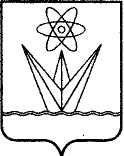 АДМИНИСТРАЦИЯЗАКРЫТОГО АДМИНИСТРАТИВНО – ТЕРРИТОРИАЛЬНОГО ОБРАЗОВАНИЯ  ГОРОДА ЗЕЛЕНОГОРСКА КРАСНОЯРСКОГО КРАЯП О С Т А Н О В Л Е Н И ЕАДМИНИСТРАЦИЯЗАКРЫТОГО АДМИНИСТРАТИВНО – ТЕРРИТОРИАЛЬНОГО ОБРАЗОВАНИЯ  ГОРОДА ЗЕЛЕНОГОРСКА КРАСНОЯРСКОГО КРАЯП О С Т А Н О В Л Е Н И ЕАДМИНИСТРАЦИЯЗАКРЫТОГО АДМИНИСТРАТИВНО – ТЕРРИТОРИАЛЬНОГО ОБРАЗОВАНИЯ  ГОРОДА ЗЕЛЕНОГОРСКА КРАСНОЯРСКОГО КРАЯП О С Т А Н О В Л Е Н И ЕАДМИНИСТРАЦИЯЗАКРЫТОГО АДМИНИСТРАТИВНО – ТЕРРИТОРИАЛЬНОГО ОБРАЗОВАНИЯ  ГОРОДА ЗЕЛЕНОГОРСКА КРАСНОЯРСКОГО КРАЯП О С Т А Н О В Л Е Н И ЕАДМИНИСТРАЦИЯЗАКРЫТОГО АДМИНИСТРАТИВНО – ТЕРРИТОРИАЛЬНОГО ОБРАЗОВАНИЯ  ГОРОДА ЗЕЛЕНОГОРСКА КРАСНОЯРСКОГО КРАЯП О С Т А Н О В Л Е Н И Е     14.12.2020      г. Зеленогорск                     г. Зеленогорск                       №  170-п  № п/пСтатьи затратПлатежные документыФактически израсходовано (кассовые расходы), руб.Примечание12368ИтогоНаименование показателя, необходимого для достижения результатов предоставления субсидииЗначение показателяЗначение показателяОтношение средней численности работников получателя субсидиипо состоянию на 31.12.2020 
к средней численности работников получателя субсидии по состояниюна 01.04.2020, %№п/пНаименование показателя, необходимого для достижения результатов предоставления субсидиипо состоянию на 01.04.2020по состоянию на 31.12.2020Отношение средней численности работников получателя субсидиипо состоянию на 31.12.2020 
к средней численности работников получателя субсидии по состояниюна 01.04.2020, %1Просроченная кредиторская задолженность, руб.-2Численности работников получателя субсидии, человек